РЕШЕНИЕРассмотрев проект решения о внесении изменений в Решение Городской Думы Петропавловск-Камчатского городского округа от 06.03.2013 № 49-нд 
«О порядке осуществления дорожной деятельности в отношении автомобильных дорог местного значения в границах Петропавловск-Камчатском городского округа», внесенный Главой Петропавловск-Камчатского городского округа Иваненко В.Ю., в соответствии со статьей 28 Устава Петропавловск-Камчатского городского округа Городская Дума Петропавловск-Камчатского городского округа РЕШИЛА:1. Принять Решение о внесении изменений в Решение Городской Думы Петропавловск-Камчатского городского округа от 06.03.2013 № 49-нд «О порядке осуществления дорожной деятельности в отношении автомобильных дорог местного значения в границах Петропавловск-Камчатском городского округа».2. Направить принятое Решение Главе Петропавловск-Камчатского городского округа для подписания и обнародования.РЕШЕНИЕот 16.05.2018 № 67-ндО внесении изменений в Решение Городской Думы Петропавловск-Камчатского городского округа от 06.03.2013 № 49-нд «О порядке осуществления дорожной деятельности в отношении автомобильных дорог местного значения в границах Петропавловск-Камчатском городского округа»Принято Городской Думой Петропавловск-Камчатского городского округа(решение от 16.05.2018 № 179-р)1. В части 2 статьи 3 слова «Управлением городского хозяйства» заменить словами «Управлением дорожного хозяйства, транспорта и благоустройства».2. В части 5 статьи 4 слова «Управление городского хозяйства администрации Петропавловск-Камчатского городского округа обязан» заменить словами «Управление дорожного хозяйства, транспорта и благоустройства администрации Петропавловск-Камчатского городского округа обязано».3. В части 7 статьи 5 слова «Управление городского хозяйства администрации Петропавловск-Камчатского городского округа обязан» заменить словами «Управление дорожного хозяйства, транспорта и благоустройства администрации Петропавловск-Камчатского городского округа обязано».4. Настоящее Решение вступает в силу после дня его официального опубликования и распространяется на правоотношения, возникшие со дня государственной регистрации изменений в учредительные документы Управления дорожного хозяйства, транспорта и благоустройства администрации Петропавловск-Камчатского городского округа.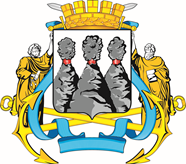 ГОРОДСКАЯ ДУМАПЕТРОПАВЛОВСК-КАМЧАТСКОГО ГОРОДСКОГО ОКРУГАот 16.05.2018 № 179-р9-я сессияг.Петропавловск-КамчатскийО принятии решения о внесении изменений      в Решение Городской Думы Петропавловск-Камчатского городского округа                            от 06.03.2013 № 49-нд «О порядке осуществления дорожной деятельности                 в отношении автомобильных дорог местного значения в границах Петропавловск-Камчатском городского округа»Председатель Городской Думы Петропавловск-Камчатского городского округа Г.В. МонаховаГОРОДСКАЯ ДУМАПЕТРОПАВЛОВСК-КАМЧАТСКОГО ГОРОДСКОГО ОКРУГАГлаваПетропавловск-Камчатскогогородского округаВ.Ю. Иваненко